Komponen penilaian :Kehadiran = 10 %Tugas = 20 %UTS = 30 %UAS = 40 %Jakarta, 2 November 2016Mengetahui, 										Kepala Program Studi			                     				Dosen Pengampu,Manajemen Informasi KesehatanDr. Hosizah, SKM., MKM								Nanda Aula Rumana, SKM., MKM				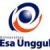 RENCANA PEMBELAJARAN SEMESTER GENAP 2016/2017RENCANA PEMBELAJARAN SEMESTER GENAP 2016/2017RENCANA PEMBELAJARAN SEMESTER GENAP 2016/2017RENCANA PEMBELAJARAN SEMESTER GENAP 2016/2017RENCANA PEMBELAJARAN SEMESTER GENAP 2016/2017RENCANA PEMBELAJARAN SEMESTER GENAP 2016/2017RENCANA PEMBELAJARAN SEMESTER GENAP 2016/2017RENCANA PEMBELAJARAN SEMESTER GENAP 2016/2017RENCANA PEMBELAJARAN SEMESTER GENAP 2016/2017RENCANA PEMBELAJARAN SEMESTER GENAP 2016/2017PROGRAM STUDI MANAJEMEN INFORMASI KESEHATAN  FAKULTAS ILMU-ILMU KESEHATAN PROGRAM STUDI MANAJEMEN INFORMASI KESEHATAN  FAKULTAS ILMU-ILMU KESEHATAN PROGRAM STUDI MANAJEMEN INFORMASI KESEHATAN  FAKULTAS ILMU-ILMU KESEHATAN PROGRAM STUDI MANAJEMEN INFORMASI KESEHATAN  FAKULTAS ILMU-ILMU KESEHATAN PROGRAM STUDI MANAJEMEN INFORMASI KESEHATAN  FAKULTAS ILMU-ILMU KESEHATAN PROGRAM STUDI MANAJEMEN INFORMASI KESEHATAN  FAKULTAS ILMU-ILMU KESEHATAN PROGRAM STUDI MANAJEMEN INFORMASI KESEHATAN  FAKULTAS ILMU-ILMU KESEHATAN PROGRAM STUDI MANAJEMEN INFORMASI KESEHATAN  FAKULTAS ILMU-ILMU KESEHATAN PROGRAM STUDI MANAJEMEN INFORMASI KESEHATAN  FAKULTAS ILMU-ILMU KESEHATAN PROGRAM STUDI MANAJEMEN INFORMASI KESEHATAN  FAKULTAS ILMU-ILMU KESEHATAN UNIVERSITAS ESA UNGGULUNIVERSITAS ESA UNGGULUNIVERSITAS ESA UNGGULUNIVERSITAS ESA UNGGULUNIVERSITAS ESA UNGGULUNIVERSITAS ESA UNGGULUNIVERSITAS ESA UNGGULUNIVERSITAS ESA UNGGULUNIVERSITAS ESA UNGGULUNIVERSITAS ESA UNGGULMata kuliahMata kuliahMata kuliah:Statistik 2 (Inferens)Statistik 2 (Inferens)Statistik 2 (Inferens)Statistik 2 (Inferens)Kode MKKode MK:UST 156Mata kuliah prasyaratMata kuliah prasyaratMata kuliah prasyarat:Statistik 1Statistik 1Statistik 1Statistik 1Bobot MKBobot MK:1 sks Teori1 sks PraktikumDosen PengampuDosen PengampuDosen Pengampu:NANDA AULA RUMANA, SKM., MKMNANDA AULA RUMANA, SKM., MKMNANDA AULA RUMANA, SKM., MKMNANDA AULA RUMANA, SKM., MKMKode DosenKode Dosen:7054Alokasi WaktuAlokasi WaktuAlokasi Waktu:Tatap muka 8 x 50 menit, praktikum 14 x 100 menit, online 6 pertemuanTatap muka 8 x 50 menit, praktikum 14 x 100 menit, online 6 pertemuanTatap muka 8 x 50 menit, praktikum 14 x 100 menit, online 6 pertemuanTatap muka 8 x 50 menit, praktikum 14 x 100 menit, online 6 pertemuanTatap muka 8 x 50 menit, praktikum 14 x 100 menit, online 6 pertemuanTatap muka 8 x 50 menit, praktikum 14 x 100 menit, online 6 pertemuanTatap muka 8 x 50 menit, praktikum 14 x 100 menit, online 6 pertemuanTatap muka 8 x 50 menit, praktikum 14 x 100 menit, online 6 pertemuanCapaian PembelajaranCapaian PembelajaranCapaian Pembelajaran:Mahasiswa mampu memahami mengenai memahami konsep –konsep statistik Inferens yang diaplikasikan dalam bidang kesehatanMahasiswa mampu memahami mengenai memahami konsep –konsep statistik Inferens yang diaplikasikan dalam bidang kesehatanMahasiswa mampu memahami mengenai memahami konsep –konsep statistik Inferens yang diaplikasikan dalam bidang kesehatanMahasiswa mampu memahami mengenai memahami konsep –konsep statistik Inferens yang diaplikasikan dalam bidang kesehatanMahasiswa mampu memahami mengenai memahami konsep –konsep statistik Inferens yang diaplikasikan dalam bidang kesehatanMahasiswa mampu memahami mengenai memahami konsep –konsep statistik Inferens yang diaplikasikan dalam bidang kesehatanMahasiswa mampu memahami mengenai memahami konsep –konsep statistik Inferens yang diaplikasikan dalam bidang kesehatanMahasiswa mampu memahami mengenai memahami konsep –konsep statistik Inferens yang diaplikasikan dalam bidang kesehatanSESIKEMAMPUANAKHIRKEMAMPUANAKHIRMATERI PEMBELAJARANMATERI PEMBELAJARANMATERI PEMBELAJARANBENTUK PEMBELAJARAN SUMBER PEMBELAJARANSUMBER PEMBELAJARANINDIKATORPENILAIANINDIKATORPENILAIANINDIKATORPENILAIAN1Mahasiswa mampu memahami konsep dasar statistik Mahasiswa mampu memahami konsep dasar statistik - Statistik parametrik dan nonparametrik- ketentuan umum statistik parametrik dan non parametrik- jenis statistik parametrik dan non parametrik  - Statistik parametrik dan nonparametrik- ketentuan umum statistik parametrik dan non parametrik- jenis statistik parametrik dan non parametrik  - Statistik parametrik dan nonparametrik- ketentuan umum statistik parametrik dan non parametrik- jenis statistik parametrik dan non parametrik  1. Metoda contextual instruction2. Media : kelas, komputer, LCD, whiteboard, webWibisono Y.(2009), Metode statistik, edisis II, Yogyakarta : Gajah  mada university pressChandra, Budiman. PengantarStatistikKesehatan. Penerbit Buku Kedokteran EGC, 1995Wibisono Y.(2009), Metode statistik, edisis II, Yogyakarta : Gajah  mada university pressChandra, Budiman. PengantarStatistikKesehatan. Penerbit Buku Kedokteran EGC, 1995Menjelaskan konsep dasar statistikMenjelaskan konsep dasar statistikMenjelaskan konsep dasar statistik2Mahasiswa mampu memahami konsep uji hipotesisMahasiswa mampu memahami konsep uji hipotesis- pengertian hipotesis-  langkah-langkah pengujian hipotesis- jenis-jenis hipotesis- Arah/bentuk uji hipotesis- Kesalahan pengambilan keputusan- rumus uji hipotesis- pengertian hipotesis-  langkah-langkah pengujian hipotesis- jenis-jenis hipotesis- Arah/bentuk uji hipotesis- Kesalahan pengambilan keputusan- rumus uji hipotesis- pengertian hipotesis-  langkah-langkah pengujian hipotesis- jenis-jenis hipotesis- Arah/bentuk uji hipotesis- Kesalahan pengambilan keputusan- rumus uji hipotesis- cooperative learning dan small group discussion- Media : kelas, komputer, LCD, whiteboard, web Budiarto, Eko. BiostatistikauntukKedokterandan KesehatanMasyarakat. PenerbitBukuKedokteranEGC, Jakarta, 2001¨Chandra, Budiman. PengantarStatistikKesehatan. PenerbitBukuKedokteranEGC, 1995Budiarto, Eko. BiostatistikauntukKedokterandan KesehatanMasyarakat. PenerbitBukuKedokteranEGC, Jakarta, 2001¨Chandra, Budiman. PengantarStatistikKesehatan. PenerbitBukuKedokteranEGC, 1995Menguraikan konsep uji hipotesisMenguraikan konsep uji hipotesisMenguraikan konsep uji hipotesis3Mahasiswa mampu memahami Uji beda 2 mean data berpasangan/dependenMahasiswa mampu memahami Uji beda 2 mean data berpasangan/dependen Pengertian  uji beda 2 mean dependenJenis uji beda 2 mean dependn (uji t dependen) Syarat uji beda 2 mean dependenMenghitung data riset dengan uji beda 2 mean independen dan dependen Pengertian  uji beda 2 mean dependenJenis uji beda 2 mean dependn (uji t dependen) Syarat uji beda 2 mean dependenMenghitung data riset dengan uji beda 2 mean independen dan dependen Pengertian  uji beda 2 mean dependenJenis uji beda 2 mean dependn (uji t dependen) Syarat uji beda 2 mean dependenMenghitung data riset dengan uji beda 2 mean independen dan dependen1. Metoda contextual instruction2. Media : kelas, komputer, LCD, whiteboard, webBudiarto, Eko. Biostatistika untuk Kedokteran dan  Kesehatan Masyarakat. Penerbit Buku Kedokteran EGC, Jakarta, 2001¨Chandra, Budiman. Pengantar Statistik Kesehatan. PenerbitBukuKedokteranEGC, 1995Budiarto, Eko. Biostatistika untuk Kedokteran dan  Kesehatan Masyarakat. Penerbit Buku Kedokteran EGC, Jakarta, 2001¨Chandra, Budiman. Pengantar Statistik Kesehatan. PenerbitBukuKedokteranEGC, 1995Menguraikan Uji beda 2 mean data berpasangan/dependenMenguraikan Uji beda 2 mean data berpasangan/dependenMenguraikan Uji beda 2 mean data berpasangan/dependen4Mahasiswa mampu memahami Uji beda 2 mean data tidak berpasanganMahasiswa mampu memahami Uji beda 2 mean data tidak berpasanganPengertian uji beda 2 mean independenJenis uji beda 2 mean independen (uji t)Syarat uji beda 2 mean independenPengertian uji beda 2 mean independenJenis uji beda 2 mean independen (uji t)Syarat uji beda 2 mean independenPengertian uji beda 2 mean independenJenis uji beda 2 mean independen (uji t)Syarat uji beda 2 mean independen1. Metoda contextual instruction2. Media : kelas, komputer, LCD, whiteboard, webBudiarto, Eko. BiostatistikauntukKedokterandan KesehatanMasyarakat.PenerbitBukuKedokteranEGC, Jakarta, 2001Chandra, Budiman.PengantarStatistikKesehatan.PenerbitBukuKedokteranEGC, 1995Budiarto, Eko. BiostatistikauntukKedokterandan KesehatanMasyarakat.PenerbitBukuKedokteranEGC, Jakarta, 2001Chandra, Budiman.PengantarStatistikKesehatan.PenerbitBukuKedokteranEGC, 1995Menguraikan Uji beda 2 mean data tidak berpasanganMenguraikan Uji beda 2 mean data tidak berpasanganMenguraikan Uji beda 2 mean data tidak berpasangan5Mahasiswa mampu memahami Uji beda lebih dari dua mean (Anova one way)Mahasiswa mampu memahami Uji beda lebih dari dua mean (Anova one way)Pengertian uji beda >2 mean Jenis uji beda >2 mean (uji Anava)Syarat uji beda >2 mean Menghitung data riset dengan uji beda >2 mean Pengertian uji beda >2 mean Jenis uji beda >2 mean (uji Anava)Syarat uji beda >2 mean Menghitung data riset dengan uji beda >2 mean Pengertian uji beda >2 mean Jenis uji beda >2 mean (uji Anava)Syarat uji beda >2 mean Menghitung data riset dengan uji beda >2 mean 1. Metoda contextual instruction2. Media : kelas, komputer, LCD, whiteboard, webBudiarto, Eko. BiostatistikauntukKedokterandan KesehatanMasyarakat. PenerbitBukuKedokteranEGC, Jakarta, 2001¨Chandra, Budiman. PengantarStatistikKesehatan. PenerbitBukuKedokteranEGC, 1995Budiarto, Eko. BiostatistikauntukKedokterandan KesehatanMasyarakat. PenerbitBukuKedokteranEGC, Jakarta, 2001¨Chandra, Budiman. PengantarStatistikKesehatan. PenerbitBukuKedokteranEGC, 1995Menguraikan  uji beda lebih dari dua mean (Anova one way)Menguraikan  uji beda lebih dari dua mean (Anova one way)Menguraikan  uji beda lebih dari dua mean (Anova one way)6Mahasiswa mampu memahami Uji chi square dan fisher exactMahasiswa mampu memahami Uji chi square dan fisher exactPengertian uji chi square dan fisher exact Uji Syarat uji chi square dan fisher exact Menghitung data riset dengan uji chi square dan fisher exact Pengertian uji chi square dan fisher exact Uji Syarat uji chi square dan fisher exact Menghitung data riset dengan uji chi square dan fisher exact Pengertian uji chi square dan fisher exact Uji Syarat uji chi square dan fisher exact Menghitung data riset dengan uji chi square dan fisher exact 1. Metoda contextual instruction2. Media : kelas, komputer, LCD, whiteboard, webBudiarto, Eko. BiostatistikauntukKedokterandan KesehatanMasyarakat. PenerbitBukuKedokteranEGC, Jakarta, 2001¨Chandra, Budiman. PengantarStatistikKesehatan. PenerbitBukuKedokteranEGC, 1995Budiarto, Eko. BiostatistikauntukKedokterandan KesehatanMasyarakat. PenerbitBukuKedokteranEGC, Jakarta, 2001¨Chandra, Budiman. PengantarStatistikKesehatan. PenerbitBukuKedokteranEGC, 1995Menguraikan Uji chi square dan fisher exactMenguraikan Uji chi square dan fisher exactMenguraikan Uji chi square dan fisher exact7Mahasiswa mampu memahami korelasi dan RegresiMahasiswa mampu memahami korelasi dan RegresiPengertian uji korelasiUji korelasi pearson dan rank spearmanSyarat uji korelasi pearson Menghitung data riset dengan uji korelasi pearson Pengertian uji regresiSyarat uji regresi linear dan logistikLangkah-langkah uji regresi linear dan logistikMenghitung data riset dengan uji regresi linear dan logistikPengertian uji korelasiUji korelasi pearson dan rank spearmanSyarat uji korelasi pearson Menghitung data riset dengan uji korelasi pearson Pengertian uji regresiSyarat uji regresi linear dan logistikLangkah-langkah uji regresi linear dan logistikMenghitung data riset dengan uji regresi linear dan logistik1. Metoda contextual instruction2. Media : kelas, komputer, LCD, whiteboard, web1. Metoda contextual instruction2. Media : kelas, komputer, LCD, whiteboard, webBudiarto, Eko. Biostatistika untuk Kedokteran dan Kesehatan Masyarakat.PenerbitBuku Kedokteran EGC, Jakarta, 2001Chandra, Budiman. Pengantar Statistik Kesehatan.Penerbit BukuKedokteranEGC, 1995Budiarto, Eko. Biostatistika untuk Kedokteran dan Kesehatan Masyarakat.PenerbitBuku Kedokteran EGC, Jakarta, 2001Chandra, Budiman. Pengantar Statistik Kesehatan.Penerbit BukuKedokteranEGC, 1995Menguraikan tentang uji korelasi pearson dan regresiMenguraikan tentang uji korelasi pearson dan regresiMenguraikan tentang uji korelasi pearson dan regresi8Mahasiswa mampu memahami test binomial dan chi squareMahasiswa mampu memahami test binomial dan chi squareUji Statistik untuk 1 Sample Test BinomialChi Kuadrat Contoh kasus dan HipotesisLatihan soalUji Statistik untuk 1 Sample Test BinomialChi Kuadrat Contoh kasus dan HipotesisLatihan soalMedia : contextual instructionMedia : : kelas, komputer, LCD, whiteboard, spidolMedia : contextual instructionMedia : : kelas, komputer, LCD, whiteboard, spidolSugiyono, (2001) Statistik Nonparametris untuk Penelitian, Jakarta: AlfabetaWayne W. Daniel, (1989) Statistik Nonparametrik Terapan, (Jakarta, PT. GramediaSinggih Santoso. 2010. Statistik Nonparametrik, Konsep dan Aplikasi dengan SPSS. Jakarta : PT. Elex Media KomputindoSugiyono, (2001) Statistik Nonparametris untuk Penelitian, Jakarta: AlfabetaWayne W. Daniel, (1989) Statistik Nonparametrik Terapan, (Jakarta, PT. GramediaSinggih Santoso. 2010. Statistik Nonparametrik, Konsep dan Aplikasi dengan SPSS. Jakarta : PT. Elex Media KomputindoMemahami test binomial dan chi squareMemahami test binomial dan chi squareMemahami test binomial dan chi square9Mahasiswa mampu menguraikan pengertian data, jenis data, statistik non parametrik dan perbedaan statistik parametrik dan non parametrik Mahasiswa mampu menguraikan pengertian data, jenis data, statistik non parametrik dan perbedaan statistik parametrik dan non parametrik Pengantar  Non ParametrikPengertian DataJenis DataPemahami statistik Non Parametrik Perbedaan Statistik Parametrik dan Non ParametrikPengantar  Non ParametrikPengertian DataJenis DataPemahami statistik Non Parametrik Perbedaan Statistik Parametrik dan Non ParametrikMetoda contextual instructionMedia : kelas, komputer, LCD, whiteboard, spidol Metoda contextual instructionMedia : kelas, komputer, LCD, whiteboard, spidol Sugiyono, (2001) Statistik Nonparametris untuk Penelitian, Jakarta: AlfabetaWayne W. Daniel, (1989) Statistik Nonparametrik Terapan, (Jakarta, PT. GramediaSinggih Santoso. 2010. Statistik Nonparametrik, Konsep dan Aplikasi dengan SPSS. Jakarta : PT. Elex Media KomputindoSugiyono, (2001) Statistik Nonparametris untuk Penelitian, Jakarta: AlfabetaWayne W. Daniel, (1989) Statistik Nonparametrik Terapan, (Jakarta, PT. GramediaSinggih Santoso. 2010. Statistik Nonparametrik, Konsep dan Aplikasi dengan SPSS. Jakarta : PT. Elex Media KomputindoMenguraikan pengertian data, jenis data, statistik non parametrik dan perbedaan statistik parametrik dan non parametrikMenguraikan pengertian data, jenis data, statistik non parametrik dan perbedaan statistik parametrik dan non parametrikMenguraikan pengertian data, jenis data, statistik non parametrik dan perbedaan statistik parametrik dan non parametrik10Mahasiswa mampu memahami Uji Mann- Whitney : Pengertian dan syarat Uji Mann Whitney, hipotesisMahasiswa mampu memahami Uji Mann- Whitney : Pengertian dan syarat Uji Mann Whitney, hipotesisUji Mann- Whitney (Uji U)Pengertian dan syarat Uji Mann- WhitneyTabel PenolongContoh kasus dan HipotesisLatihanUji Mann- Whitney (Uji U)Pengertian dan syarat Uji Mann- WhitneyTabel PenolongContoh kasus dan HipotesisLatihanMetoda : contextual instructionMedia : kelas, komputer, LCD, whiteboard, spidolMetoda : contextual instructionMedia : kelas, komputer, LCD, whiteboard, spidolSugiyono, (2001) Statistik Nonparametris untuk Penelitian, Jakarta: AlfabetaWayne W. Daniel, (1989) Statistik Nonparametrik Terapan, (Jakarta, PT. GramediaSinggih Santoso. 2010. Statistik Nonparametrik, Konsep dan Aplikasi dengan SPSS. Jakarta : PT. Elex Media KomputindoSugiyono, (2001) Statistik Nonparametris untuk Penelitian, Jakarta: AlfabetaWayne W. Daniel, (1989) Statistik Nonparametrik Terapan, (Jakarta, PT. GramediaSinggih Santoso. 2010. Statistik Nonparametrik, Konsep dan Aplikasi dengan SPSS. Jakarta : PT. Elex Media KomputindoMemahami Uji Mann- Whitney : Pengertian dan syarat Uji Mann Whitney, hipotesisMemahami Uji Mann- Whitney : Pengertian dan syarat Uji Mann Whitney, hipotesisMemahami Uji Mann- Whitney : Pengertian dan syarat Uji Mann Whitney, hipotesis11Mahasiswa mampu memahami tentang Uji Statistik untuk 2 sampel berpasangan : Uji WilcoxonMahasiswa mampu memahami tentang Uji Statistik untuk 2 sampel berpasangan : Uji WilcoxonUji Dua Sampel Berpasangan (Uji Wilcoxon)Sign Test Wicoxon TestTabel bantuanContoh kasus dan HipotesisLatihanUji Dua Sampel Berpasangan (Uji Wilcoxon)Sign Test Wicoxon TestTabel bantuanContoh kasus dan HipotesisLatihanMetoda : contextual instructionMedia : : kelas, komputer, LCD, whiteboard, spidolMetoda : contextual instructionMedia : : kelas, komputer, LCD, whiteboard, spidolSugiyono, (2001) Statistik Nonparametris untuk Penelitian, Jakarta: AlfabetaWayne W. Daniel, (1989) Statistik Nonparametrik Terapan, (Jakarta, PT. GramediaSinggih Santoso. 2010. Statistik Nonparametrik, Konsep dan Aplikasi dengan SPSS. Jakarta : PT. Elex Media KomputindoSugiyono, (2001) Statistik Nonparametris untuk Penelitian, Jakarta: AlfabetaWayne W. Daniel, (1989) Statistik Nonparametrik Terapan, (Jakarta, PT. GramediaSinggih Santoso. 2010. Statistik Nonparametrik, Konsep dan Aplikasi dengan SPSS. Jakarta : PT. Elex Media KomputindoMemahami tentang Uji Statistik untuk 2 sampel berpasangan : Uji WilcoxonMemahami tentang Uji Statistik untuk 2 sampel berpasangan : Uji WilcoxonMemahami tentang Uji Statistik untuk 2 sampel berpasangan : Uji Wilcoxon12Mahasiswa mampu memahami Pengertian dan syarat Uji Kruskal Wallis, hipotesisMahasiswa mampu memahami Pengertian dan syarat Uji Kruskal Wallis, hipotesisUji Kruskal WallisPengertian dan syarat Uji Kruskal WallisContoh kasus dan hipotesisLatihan soalUji Kruskal WallisPengertian dan syarat Uji Kruskal WallisContoh kasus dan hipotesisLatihan soalMetoda small group discussionMedia : kelas, komputer, LCD, whiteboard, spidolMetoda small group discussionMedia : kelas, komputer, LCD, whiteboard, spidolSugiyono, (2001) Statistik Nonparametris untuk Penelitian, Jakarta: AlfabetaWayne W. Daniel, (1989) Statistik Nonparametrik Terapan, (Jakarta, PT. GramediaSinggih Santoso. 2010. Statistik Nonparametrik, Konsep dan Aplikasi dengan SPSS. Jakarta : PT. Elex Media KomputindoSugiyono, (2001) Statistik Nonparametris untuk Penelitian, Jakarta: AlfabetaWayne W. Daniel, (1989) Statistik Nonparametrik Terapan, (Jakarta, PT. GramediaSinggih Santoso. 2010. Statistik Nonparametrik, Konsep dan Aplikasi dengan SPSS. Jakarta : PT. Elex Media KomputindoMemahami Pengertian dan syarat Uji Kruskal Wallis, hipotesisMemahami Pengertian dan syarat Uji Kruskal Wallis, hipotesisMemahami Pengertian dan syarat Uji Kruskal Wallis, hipotesis13Mahasiswa mampu memahami Pengertian dan syarat Uji Korelasi Spearman, hipotesisMahasiswa mampu memahami Pengertian dan syarat Uji Korelasi Spearman, hipotesisUji Korelasi SpearmanPengertian dan syarat Uji Korelasi SpearmanContoh kasus dan hipotesisLatihan soalUji Korelasi SpearmanPengertian dan syarat Uji Korelasi SpearmanContoh kasus dan hipotesisLatihan soalMetoda small group discussionMedia : kelas, komputer, LCD, whiteboard, spidolMetoda small group discussionMedia : kelas, komputer, LCD, whiteboard, spidolSugiyono, (2001) Statistik Nonparametris untuk Penelitian, Jakarta: AlfabetaWayne W. Daniel, (1989) Statistik Nonparametrik Terapan, (Jakarta, PT. GramediaSinggih Santoso. 2010. Statistik Nonparametrik, Konsep dan Aplikasi dengan SPSS. Jakarta : PT. Elex Media KomputindoSugiyono, (2001) Statistik Nonparametris untuk Penelitian, Jakarta: AlfabetaWayne W. Daniel, (1989) Statistik Nonparametrik Terapan, (Jakarta, PT. GramediaSinggih Santoso. 2010. Statistik Nonparametrik, Konsep dan Aplikasi dengan SPSS. Jakarta : PT. Elex Media KomputindoMemahami Pengertian dan syarat Uji Korelasi Spearman, hipotesisMemahami Pengertian dan syarat Uji Korelasi Spearman, hipotesisMemahami Pengertian dan syarat Uji Korelasi Spearman, hipotesis14Mahasiswa mampu mengerjakan latihan soal uji statistic non parametrikMahasiswa mampu mengerjakan latihan soal uji statistic non parametrikLatihan soal uji statistic non parametrikLatihan soal uji statistic non parametrikMetoda small group discussionMedia : kelas, komputer, LCD, whiteboard, spidolMetoda small group discussionMedia : kelas, komputer, LCD, whiteboard, spidolSugiyono, (2001) Statistik Nonparametris untuk Penelitian, Jakarta: AlfabetaWayne W. Daniel, (1989) Statistik Nonparametrik Terapan, (Jakarta, PT. GramediaSinggih Santoso. 2010. Statistik Nonparametrik, Konsep dan Aplikasi dengan SPSS. Jakarta : PT. Elex Media KomputindoSugiyono, (2001) Statistik Nonparametris untuk Penelitian, Jakarta: AlfabetaWayne W. Daniel, (1989) Statistik Nonparametrik Terapan, (Jakarta, PT. GramediaSinggih Santoso. 2010. Statistik Nonparametrik, Konsep dan Aplikasi dengan SPSS. Jakarta : PT. Elex Media KomputindoMemahami soal uji statistic non parametrikMemahami soal uji statistic non parametrikMemahami soal uji statistic non parametrik